春风送温暖 就业送真情（海门、启东）一、通光集团有限公司1.国内销售员30名，大专，28-40岁，适应长期出差，底薪3500-8000元/月+提成；国际贸易销售5名，本科，英语六级及以上，需要长期国外出差，底薪6000-8000元/月+提成+出差补贴；2.商务技术2名，本科，英语四级，机械类、电气自动化、高分子材料、通信、电线电缆等理工科专业，接受应届生，薪资4500-6000元/月；3.机电维修工5名，适合男性，大专，25-45岁，机电相关专业，有电工证，薪资4000-7000元/月；4.门卫1名，适合男性，60-63周岁，会写字，薪资2300元/月，工作地点：海门区滨江街道广州路1933号，联系人：黄女士13773714760.福利待遇：双休、五险一金、免费食宿、带薪年假、节日福利、体检、职称津贴等总部地址：海门区解放东路186号通光大厦联系人：张女士 电话：0513-68707700，13862497097二、路特利举升机（海门）有限公司1.仓库管理员、质检员 2人，中专，1年以上相关工作经验，优秀应届生亦可考虑！薪资面议2.机修工1人，有2年以上机械维护相关方面工作经验的优先录取！薪资面议3.维修电工 1人，持有效电工操作证，有2年以上维修电工方面工作经验！ 薪资面议4.新产品钳工、新产品电焊工 2人，有2年以上相关工作经验的优先录取！ 薪资面议公司地址：海门秀山东路1388号联系人：沈小姐电话：15962984021/0513-81261213.三、南通市中龙液压有限公司1.加工中心会编程1名、数控加工1名，钻工1名，月薪面议；2.销售助理男女各1名、普工10名，数控车床会编程，工资面议3.制图员、质检、阀体去毛刺、液压工程师、各1名，三维制图员一名，月薪面议。地址：海门区余东镇联系人:徐经理 电话15121074648。四、江苏国鼎保安服务有限公司1.保安队长10名，25-45岁，工作地点：海门、正余、南通、东灶港；2.保安员50名，18-55岁，工作地点：海门、正余、南通、东灶港3.消控员（持证）10名，18-55岁，工作地点：海门、正余、南通、东灶港  以上岗位要求：身体健康，五官端正，无前科无纹身，热爱保安事业，待遇面议。4.内勤、财务各1名，已婚已育，具有较强的沟通能力，待遇面议。公司联系地址：海门区人民西路1219号（大千商贸城往西，云峰建设四楼）联系电话：0513-81201487、18012210238（微信同号）   五、海门市林木锯条厂1.抛光操作工2名，适合男性，30-55岁，月薪4800元以上。2.钢带热处理操作工2名，适合男性，30-50岁，月薪6000元以上。
 以上工种都有师傅带学！缴纳各类保险！
地址：海门街道华瑞路288号
联系电话：82205497,13814699278六、上海海宏建设集团有限公司1.施工员5名，2年以上工作经验，45周岁左右，工资面议2.电工5名，45周岁左右，2年以上工作经验，具备电工上岗证，工资面议3.钢筋翻样5名，5年以上工作经验，45周岁左右，工资面议4.安全员：45周岁左右，2年以上工作经验，具备安全员上岗证，工资面议报名地址，海门区南海路1181号海德花园物业办公室，先报名后面试，联系人：周先生电话：13917861050七、江苏恒眠家居科技有限公司本公司主要出售各类小件枕头，枕头规格都在30-50cm之间1.枕芯生产车间操作工2名，适合男性，外地人，23-50岁，初中，（不会可以学）适应加班安排；工作时间：7:30-17:30（午休1小时）初级技工底薪：4500元+加班工资（干满2个月可以申请中级技工考核）；中级技工底薪：5000元+加班工资（干满3个月可以申请高级技工考核）高级技工底薪：5300元+加班工资，晚上6点之后算加班，每小时20元。包吃住（空调宿舍）、节假日福利2.包装正式工2名，适合女性，35-50岁，初中，适应加班，有加班工资。工作时间：7:30-17:30（午休1小时），晚上6点以后算加班，每小时15元。（正常需加班到9点）底薪3400+加班工资（干满1个月可申请考核，考核通过加300元，即底薪3700元）包吃住（空调宿舍）、节假日福利。3.临时包装女工10名，工作内容：包装小件记忆棉枕头、腰靠、坐垫（套内套外套剪线头）35-60周岁，工作时间：7：30-17:30（午休1小时），日薪100元；18:00以后算加班，涉及加班，加班费为每小时15元；地址：海门区江海北路21号（靠近德胜镇）联系人：龚女士电话：181 1422 9960（微信同号）八、江苏三恊铝业科技有限公司1.品管2名，中专，熟练使用各类测量仪器，会三次元优先；看得懂平面图纸或三维图纸，能适应加班。2.冲床2名，初中，有一定冲床使用基础者优先录用，责任心强，以上岗位：待遇从优（面议），入职当月即可申报五险一金！ 地址：海门区建材路168号，联系人：王女士 电话：18036189795。九、江苏国控电力设备有限公司1.销售经理5名，45岁以下，大专，1年以上相关工作经验。电力相关专业优先，有市场拓展力。薪资：底薪+提成；钣金工程师 1名，45岁以下，大专，熟悉CAD钣金制图,solidworks软件，综合月薪4000-8000元。2.电气成套设计技术员 1名，45岁以下，大专，会CAD制图软件，office软件；电气成套设计1年以上工作经验，电气或机电一体化专业优先，综合月薪4000-8000元；电气成套报价员 1名，45岁以下，大专，会office软件，电气设计1年以上工作经验，电气或机电一体化专业优先，综合月薪4000-8000元。3.技术文员1名，45岁以下，大专，经过培训后，可以完成CAD软件一次系统图绘制，综合月薪3600-5000元；成本文员1名，45岁以下，大专，经过培训后，可以完成一次系统图扒图到office，综合月薪3600-5000元。4.高低压成套装配工10名，适合女性，45岁以下，配电箱内元器件的组装、排布、接线、铜排制作等，综合月薪5000-8000元；电焊工1名，适合男性，有电焊工操作证(气保焊、氩弧焊)  工作地点：香港路 综合月薪6000元以上。以上工种交五险、包食宿、员工生日福利、节日福利等。（5月底搬迁至新安江路招商局重工路北）公司地址：海门区建材路188号联系人：吴女士电话：15962830202 ；陈先生电话：13912890038（香港路1800号）十、门护康护理院有限公司1.急招：康复/理疗医生3名，有康复/理疗证优先，薪资面议。护士3名，有护士证，有相关工作经验优先，薪资4000-6000元+；健康顾问若干名，有销售或健康产业经验优先；药房人员2名，有药房、中药经验；2.综合办：摄影师1名（摄影专业毕业）；会计1名，本科会计专业，3-5年工作经验，有总账经验优先，薪资4000-8000元；3.学校：招生顾问10名，月薪5000-10000元+。业务经理／招生经理，须有3年以上销售经验，年薪10-20万元，专职老师（母婴、养老、护理），4.其它招聘：药剂师2名，中、西医生、分院院长各2名（70岁内，有执业证）；护理员10名，护理组长2名（免费提供培训，家政人员优先，包吃包住，月薪4000-6000）。健康顾问等，有3年以上相关经验，大专以上学历，薪资面议社保，生日、节日福利，包餐，值班费，国定假等各项福利等你了解。地址：海门秀山西路968号(皇家花园西隔壁)135路车到大千农贸市场东侧。联系人及电话：吴女士15262832811（微信同号）十一、海门市汇达新材料科技有限公司1.操作工3名, 50周岁以下,月薪6000-7000元；2.辅助工3名，55周岁以下，月薪5000-6000元。应对班倒。会量尺寸，思维敏捷，学习能力强，善于总结工作经验。本公司有免费住宿，有用餐补助，有夜班补贴。欢迎各位的加入！！！公司地址：海门区上海西路599号。乘车路线：海门车站107路公交车到远征路（赫联科创园）联系电话：0513-82107727 手机：18906281706（施先生）十二、南通民成气体有限公司1.会计1名，大专，40岁以下，三年以上工作经验，月薪面议。2.运输公司管理员1名，大专，40岁以下，月薪面议。3.危险品押运员若干名，初中，50岁以下，适合男性，有危险品押运证，月薪4000-7000元。4.充装工若干名，初中，50岁以下，适合男性，有P证优先，月薪面议；机修工1名，初中，50岁以下，适合男性，熟练工，有驾照，月薪5000元。地址：海门区三厂中华西路573号。联系人：赵总电话：13815238588. 十三、南通瑞合达医药科技有限公司1.分析员：专科及以上学历；了解气相、液相、会操作色谱仪；有团队合作精神，偶尔需要上夜班，月薪5000-7000元；2.有机合成研发员：大专及以上学历，化学工程与工艺及相关专业；沟通能力强，对生产管理有较强的分析及处理问题的能力；工作严谨、吃苦耐劳、具有较强的责任心、进取心，月薪7000-12000元；3.仓库搬运工：吃苦在耐劳，积极肯干；服从管理，听从指挥；有叉车证的优先考虑，月薪5000-8000元4.厂区保洁：吃苦在耐劳，积极肯干；服从管理，听从指挥；月薪2500元；门卫：60-63岁；遵纪守法，品行端正；听从领导安排，尊岗敬业，月薪：2500元。薪资待遇：具体薪资面议；公司按照国家规定为员工缴纳社保和公积金；提供免费工作餐（午餐另有水果、牛奶）。工作地点：海门区三厂街道大庆路26号，联系方式：0513-68901511十四、中国邮政集团有限公司南通市海门区分公司根据工作需要，拟招聘邮政投递员若干名，招聘公告如下：一、招聘条件1.热爱工作，工作责任心强，态度端正；2.投递员：具有初中及以上学历，有摩托车E照以上驾驶证优先，汽车投递必须持有C照以上3.年龄在40周岁以下，男女不限。二、用工性质：外包性质三、工作地点及分部所需人员：悦来3名，包场2名，三星4名及内勤1名；常乐2名，四甲1名，余东3名，城区5名，正余2名，三和2名。四、薪资待遇：综合月薪5000-8000元（内勤综合薪资4000元），多劳多得，上不封顶，入职缴纳五险，待遇优厚。五、报名要求：身份证复印件、驾驶证复印件各一份。报名地址：海门区河海东路999号以及各乡镇投递部网点报名电话：13626287108联系人：陆先生十五、海门依莎纺织品有限公司1.仓库管理（男性优先，点图片，写袋子） 2.包装整理女工10名，年龄不限3.平缝车工10名地址：海门区河海西路689号（通泰紧固件内）联系人:王小姐，电话18501469474，13506295238。十六、油威力液压科技股份有限公司 1.加工中心操作工2人，薪资：实习期6000-7000元，转正后8000-13000元；2.质检员2人，薪资：实习期5000-5500元，转正后6500-7500元；3.数控车操作工2人，薪资：实习期6000-7000元，转正后8000-13000元；4.管培生 2人，本科及以上学历，工科专业，薪资：面议；去毛刺工 3人，薪资：6000-7000元。  以上岗位均缴纳五险一金  工作地址：海门区中海路999号联系人：陆小姐 电话：0513-82119626  十七、南通龙都家用纺织品有限公司1.日语业务员 10名，本科，日语N2级以上，日语专业优先，接受应届生，年薪8-15万(底薪+提成+股份分红）。2.英语业务员5名，本科学历，英语6级以上，有外贸经验者优先。年薪8-12万(底薪+提成+股份分红）。3.行政人事1名，本科，2年以上人事招聘工作相关经验者优先。公司地址：海门区解放中路149号鹏腾大厦北裙楼1-4层。联系电话：朱主任 电话18962880108。十八、江苏华衡电力科技有限公司1.结构装配工3名，中专，机械类相关专业，能够熟练识图；了解电气成套装配过程工艺；具有2年及以上机械装配工作经验者优先录用，月薪5000-6000元。2.元器件、铜排装配工3名，中专，熟悉一次电力成套原理图；2年及以上电力成套装配工作经验；月薪5000-6000元；二次线接线学徒工2名，中专，具备较强的动手能力，工作积极主动，月薪3000-5000元。3.电力成套销售员5人，大专，工资面议。能独立开发、拓展市场并完成公司要求的销售任务；在电力、智能建筑、节能、新能源等领域拥有3年工作经验；电力成套报价员2人，中专，实习期间有针对性、专业知识培训，根据电力设计图纸，列清单、元器件选型、组价，月薪4000-5000元。4.电力成套设计2人，大专，机电一体化及相关专业，熟练掌握Auto CAD、Solid Works等工程设计软件;电力成套设备、高低压柜设计2年以上工作经验，年薪9-14万元地址：海门区福州路338号 联系电话：13776946253、15162714590。十九、英飞同仁（江苏）风机有限公司1.操作工10名，男女不限，25-45周岁，月薪5000-8000元。本公司提供食宿，入职即缴纳社保。公司地址：海门经济技术开发区广州路1833号联系人：蔡先生电话：0513-82855668微信：a13626246051二十、南通华庆电子有限公司1.业务跟单：适合女性，主要工作内容：接收订单，查询库存，下达车间生产需求单、组织物流准时发货；申请产品的购买或者 制造，并跟踪到货或者入库的时间；按时跟客户对账，将核对正确的账单给财务开票；邮件的收发、客户的基本沟通等等其他事宜。2.车间巡检3名，适合女性，可进行岗前培训，每日按照图纸要求的各项标准进行车间产品巡检，并做好原始台账工作。3.成品仓库管理员1名，会电脑EXCEL表格的数据登录工作；负责每天货物的出入，正确开具出货单，及时更新台账，做到账物一致；做好仓库的5S工作；会叉车有经验者优先！以上有经验者优先录取，薪资面议公司地址：三和镇大港路4166号。联系人：朱女士 电话：13506281211。二十一、环球新材料（南通）股份有限公司1.操作工10名，高中，18-45周岁，能适应2班倒，月薪6000-9000元；包装工5名，适合女性，50-60岁，早中班8小时，视力好，会写字，单休，月薪3000-4000元；2.外贸跟单1名，大专，有相关工作经验，较好的沟通与协调能力，英语6级为佳，熟练使用办公软件，双休，月薪：5000-8000元；销售内勤1名，负责物流对接、应收账款、发票等事宜，有相关工作经验，熟练使用OFFICE等办公软件，双休，月薪：3000-4000元。3.销售代表1名，大专，有相关工作经验，开发和维护客户，有良好的沟通能力和逻辑思维能力，具备一定的市场分析及判断能力，双休，月薪：4000-8000元；制袋助手2名，18-45周岁，高中，会简单的电脑操作，会使用ERP，负责机器调试，产品抽检工作等工作，能适应早中班，月薪4500-5000元4.质检员1名，中专，能适应两班倒，会使用电脑，单休，月薪5000-7000元；储备干部5名，大专，较好的沟通与协调能力，月薪：5000-8000元；研发技术员1名，大专，高分子或食品类专业，有经验优先，月薪4000-6000元。                                    公司地址：海门区常乐镇常青路2号（海门汽车站乘坐203/207/216公交车至耀中村下，往西北300米）联系方式：施女士电话：15906281932 （微信同号）二十二、江苏通光昌隆电力能源有限公司1.预结算专员：2年以上电力安装预决算工作经验，造价工程师、预算员资格的优先，月薪5000-8000元；                                                          2.电力工程项目经理：有3年以上相关项目管理工作经验，有二级建造师证（机电）者优先，年薪15-20万元；3.人力资源：月薪5000-8000元；光伏开发专员：月薪6000-10000元；4.营销人员：会通东话优先，试用期：6个月，技校、大专月薪3500元，本科月薪4000元。以上岗位五险一金，年终奖，单休，国定假休息。公司地点：海门区北京北路677号，联系人：戴女士电话：13815236008二十三、南通海林汽车橡塑制品有限公司1.食堂厨师1名，月薪4500-6000元；车间辅助工1名，适合男性，月薪4500-6500元。本岗位有夜班（夜班费另计）2.质检1名，月薪4500-600元。本岗位有夜班（夜班费另计）；加料工1名，适合男性，月薪4500-6000元。3.粉碎工1名，月薪3500-4800元；仓库辅助工2名，月薪3000元。4.注塑操作工若干，月薪4000-8000元（计件）。本岗位有夜班（夜班费另计）；装配包装工若干，月薪3000-4000元（计件）。工作地点：正余镇联系电话：82674088二十四、江苏一重锻造有限公司1.机修工2名，具有机械行业机电液压设备维修经验，具有熟练钳工技能和能力。身体健康，善于沟通交流，有团队合作精神。工资面议。地址：海门区经济开发区福州路123号联系人：姜总 电话13862845959二十五、南通顺星农副产品有限公司1.氨制冷工1名，持有效操作证，55岁以下，月薪面议2.食品企业更衣室管理员2名,女性为主,跟班作业,无技术要求,60岁以下,月薪3000-4000元.3.流水线机器清洁工2名,男士优先,跟班作业,有夜班,无技术要求,60岁以下,月薪3000-4000元4.车间管理1名,60岁以下,有一定管理经验,吃苦耐劳,月薪5000-6000元.公司为员工提供免费食宿公司地址：海门区瑞江路北，瑞祥镇加油站往东1000米联海路口。联系人：陈主任电话：15370620713二十六、海门东恒盛国际大酒店有限公司   1.水电工：月薪4500-6000元。2.客房服务员：月薪3000-5000元。3.餐厅服务员：月薪4000-4500元。4.餐厅传菜员：月薪4000-4500元。地址：海门区北京中路777号，新市政府斜对面。                                                联系人：金女士。电话0513-81299999/18352039098二十七、海门市凯芙兰纺织品有限公司1.诚招服装缝纫工50名,上下班自由，熟练工，一件成衣，月薪6000-12000元，交社保，五险；公司主要生产儿童睡袋、小被子等婴幼儿系列产品，款式简单，长年翻单，总品种在6-7个/年，欢迎有车缝技术人员报名，录用者有社保五险等一切补贴报名地址：海门区海兴北路188号报名电话：邱经理 13901460061。二十八、江苏永生电气有限公司1.注塑操作工、加料工、架模工、质检员、装配工若干，45岁以下，初中，吃苦耐劳，有责任心，能适应倒班，月薪5500-8000元。2.模具钳工、电火花、磨床工：40岁以下，中专以上学历，2年以上接插件类模具加工工作经验，薪资面议。                              3.销售3名，适合男性，25-40岁，机械相关专业，能适应中长期出差，有汽车零部件销售等相关经验者优先，薪资面议。 4.模具设计1名，机械相关专业，有三年以上汽车零部件设计工作经验，薪资面议地址：海门区南海东路613号联系电话：82185908二十九、南通科美自动化科技有限公司1.激光折弯工、技术钳工各1名，要求有以上相关工作经验者，薪资面议！2.品质2名、业务员人数不限。男女不限，经验不限，月薪品质4000-5000元，业务员5000-10000元+不等！3.电气plc调试工程师、研发制图员各2名，大专及以上学历，有1-3年工作经历，月薪面议！4.机械设计工程师5名、成本会计和安全员各1名。机械设计师要求本科及以上学历，有非标设备设计经验的优先考虑，月薪面议！工作地址：海门区上海西路599号赫联产业园A8栋联系人：瞿女士 电话：13814673057三十、海门市福沁纺织制品有限公司1.门卫1名，月薪面议。2.消防值班员1名。稍微懂一点消防知识优先，月薪面议。工作地点：海门 联系人：施经理电话：13806280282。三十一、诺博特机器人制造有限公司1.直播主播：每天负责抖音平台的直播，底薪保底另加销售提成；高中，形象气质佳，口齿清晰，有直播工作经验经历者优先考虑；2.加工中心操作工5名,40岁及以下，有一年以上工作经验，薪资面议；普通车床、磨床工5名,55岁及以下，服从安排。3.数控车床工5名,40岁及以下，有一年以上工作经验，薪资面议；辅助会计1名,25岁以内，会计专业。有良好的职业素养，工作责任心强，薪资面议。4.销售助理1名，本科，24-25岁，接受应届生，协助销售人员进行客户管理，定期电话回访老客户、能熟练使用办公软件，Excel 表格等；新媒体销售助理2名,参与公司产品的新媒体制作和产品的市场设计、宣传、推广；薪资面议地址：海门区滨江街道珠海路111号联系人：张女士  13862866231（微信同号）三十二、江苏百卡弗食品有限公司	1.消控室值班员4名，中专以上，中级消防设施操作员证书，月薪面议						2.车间操作工20名，初中，月薪6500-8000元，提供住宿、工作餐3.储备干部6名，中专以上，月薪7000-8000元提供住宿、工作餐。地址：海门区常乐镇思源路（张謇纪念馆往北300米）联系人：时小姐电话：15370902033三十三、江苏春戈玻璃有限公司	1.机修电工2	名，适合男性，初中，30-55岁，能随线，适应夜班，有工厂机修工作经验3年以上；有电工证、高压证、电焊证优先考虑；包吃住，交五险，月休4天，综合月薪6000-7500元。条件优秀者面议2.销售助理2	名，形象气质佳，本科；能适应出差，具备良好的沟通协调能力；完成领导交办的其他工作，有体系、口翻工作经验的优先考虑；综合月薪4500-6000元；3.叉车工2名，适合男性，初中，20-55岁，长白班，主要装卸玻璃原片，有叉车证，从事叉车工作3-5年；有从事装集装箱车的工作经验的优先录用。4.普工5名，能适应双班倒；裸眼视力在1.0以上，无色盲、无不良嗜好；初中，25-50周岁；会木工活优先考虑；月薪5500-7500元左右。能接受两班倒。以上工作入职后，由公司负责岗前班培训，正式录用后缴纳五险，公司提供工作餐，并为路远者提供住宿。公司地址：海门区北京路通江南路169号（北京路、富江路交叉口向东第一个红绿灯往南300米）乘车路线：海门汽车站乘117路至“翠湖天地”站下联系电话：15050605623(李女士），15051278752 （黄女士）三十四、南通德祥金属容器有限公司公司福利：满勤奖、年底13薪、提供食宿，月休四天。1.销售1名，大专，开发新客户，维护原有客户，会AI设计者优先考虑，月薪面议。2.普工6名，初中，简单易学，容易上手晋升快，20-55岁之间，适合男性，月薪4500-6000元。3.裁剪学徒3名，初中，简单易学，容易上手晋升快，20-35岁之间，适合男性，月薪4500-6000元。4.印铁学徒3名，初中，简单易学，20-35岁之间，适合男性，能适应两班倒，月薪4500-6000元。地址：海门区珠海路123号联系人：虞女士 电话：15370970825三十五、南通海伦生物医学器材制造有限公司1.粉料工2名，机器上下来的料 进行粉碎，月薪面议；外贸业务员2人，适合女性，25-40岁，月薪：3000-4000元。2.注塑操作工20人，适合女性，25-50岁，初中，月薪：5000-6000元。3.包装工20人，适合女性，25-45岁，初中，月薪：3000-4000元。4.注塑模具工2名、注塑调模工、保洁工、勤杂工各1名，月薪面议。地址：海门区南海路毕径路路口1188号（新实验中学往西900米）。联系人：沈经理 电话：13906279090。三十六、海门市通顺机械厂1.普通车床熟练师傅：薪资待遇面议。2.机械学徒工：30岁以下，适合男性、海门户藉，高中，月薪5000-8000元，综合薪资8000–10000元。缴纳社保，午餐补贴15元元，长白班8小时工作制。厂址：三厂镇中华西路579号。联系人：周先生电话：13912232111三十七、南通华正咨询服务有限公司1.具有工程师、二级建造师、经济师证书的工作人员，薪资面议！（双休、五险、绩效奖）；2.会计：有经济师证书者优先。薪资面议！（双休、五险、绩效）欢迎加盟！联系电话：13906290502。三十八、南通华强电器有限公司1.仓储员、办公文员，女性若干名，月薪面议。     2.机械设备调试、保养工，男性若干名，月薪5000-8000元。    3.注塑、五金模具工，男性若干名，月薪面议。        4.机械操作学徒工，男性若干名，月薪面议。地址：包场镇通光街101号。联系人：仇先生电话13901461845。三十九、南通海乐门窗制造有限公司1.铝合金师傅2名，月薪7000元；C证驾驶员3名，月薪5000—7000元；普工20名，月薪4000元；学徒工10名，月薪3000元。2.客户维护8名，大专以上学历，男女不限，月薪在1万元左右。地址：海门区丝绸西路201号。联系人：施主任，手机微信：15896259530四十、海门源之轩家纺厂缝纫工若干名，计件制6000-8000元/月。急招拷边工若干名，月薪面议。常年有活，有工作餐。地址：北海路255号联系人：姜老板 15206281885四十一、上海贝力达光电缆有限公司公司地址：江苏启东高新技术产业开发区海鹰路5号联系人：苏女士  电话:18994196960（微信同号）四十二、东一阀门制造（南通）有限公司地址：东海路23号联系人：姚海燕 电话:	13186500766四十三、箭和自动化工程江苏有限公司公司地址：启东市滨海工业园区海鹰路2号箭和自动化公司联系人：丁女士  联系电话：17710256453（微信同号）四十四、江苏元和钢结构工程有限公司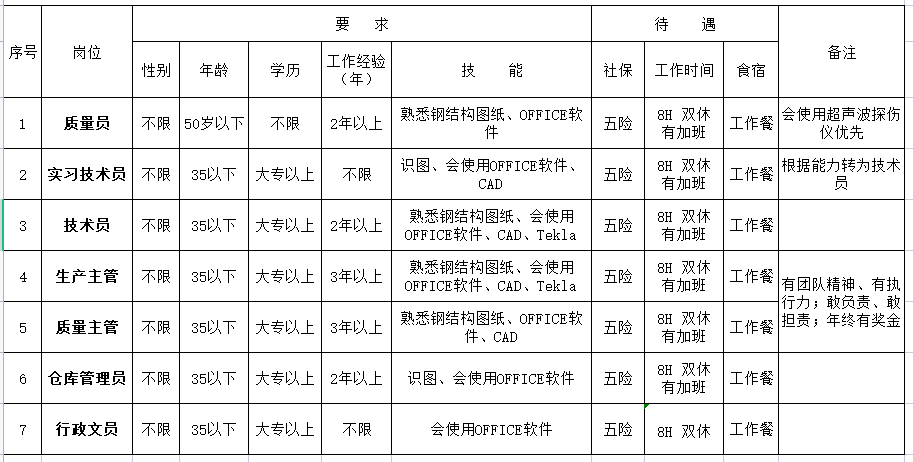 公司地址：高新技术产业开发区海鹰路12号联系电话：陈小姐 18071619973   邮箱：919744907@qq.com四十五、南通力福通起重机械有限公司公司地址：启东市滨海园区江海路28号联系人：曹女士   电话：18012238971  工种性别年龄人数工资其他要求设备操作工（学徒）男性20-35周岁55000-8000元视力良好，中专/高中以上学历。启东本地人优先。单休。销售工程师不限20-38周岁101-2万不等大专以上学历。有无经验都可，公司带薪培训。双休。质量工程师男性30-40周岁1面议1、工作10年以上，河南机电专科电缆专业优先；2、熟悉客诉处理、实验设备使用，工作认真、仔细、责任心强；3、成品和原材料检验，熟悉检验流程；4、有电线电缆行业质检工作经验；技术工程师男性25-40周岁1面议1、要求从事特种电缆3年以上工作，对产品、工艺熟悉。2、本科及以上学历，电缆电缆等相关专业优先考虑。3、掌握数理统计技术，熟悉QC等改进方法的优先考虑；4、具备独立开发新产品的能力。工种人数性别学历工资工作 时间其他   要求工作地点营销5不限大专5-10K8H机械工程、自动化专业、（有日语沟通能力者可优先录取）启东技术部5不限大专4.5-10K8H机械工程、自动化专业、能使用Solidworks,AutoCAD制图软件启东采购3男中专及以上4-8K8H机械工程、自动化专业，能接受出差启东机加工5不限中专及以上4-8K8-10H有机加工经验者优先，吃苦耐劳启东装配5男初中及以上4-8K8-10H有机械行业装配经验优先，吃苦耐劳启东品管1不限高中及以上4-8K8H机械工程、自动化专业，会使用用卡尺等检验工具者优先启东招聘需求招聘需求招聘需求招聘需求招聘需求招聘需求招聘需求招聘需求工种人数性别年龄学历工资工作时间备注仓库1人不限20-35初中及以上面议夏季：7:30-17:30冬季：7:30-17:00单休会电脑操作，及文档制作招聘需求招聘需求招聘需求招聘需求招聘需求招聘需求招聘需求招聘需求工种人数性别年龄学历工资工作  时间其他要求装配工3男45以下初中5-7k8小时吃苦耐劳，服从安排，独立操作能力强，反应敏捷。仓库理货1男45以下初中5-7k8小时吃苦耐劳，服从安排，独立操作能力强，反应敏捷。喷粉工1男45以下初中5-7k8小时吃苦耐劳，服从安排，独立操作能力强，反应敏捷。出纳1女40以下大专4-6k8小时有会计上岗证，熟悉办公软件，1年以上相关工作经验，接受应届生。电工2不限45以下初中5-8k8小时吃苦耐劳，服从安排，独立操作能力强，反应敏捷，有电工证优先。